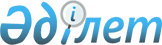 Қызылорда облысы Қазалы аудандық мәслихатының 2020 жылғы 23 желтоқсандағы № 535 "2021-2023 жылдарға арналған аудандық бюджет туралы" шешіміне өзгерістер енгізу туралы
					
			Мерзімі біткен
			
			
		
					Қызылорда облысы Қазалы аудандық мәслихатының 2021 жылғы 9 желтоқсандағы № 150 шешімі. Қазақстан Республикасының Әділет министрлігінде 2021 жылғы 22 желтоқсанда № 25884 болып тіркелді. Мерзімі біткендіктен қолданыс тоқтатылды
      Қызылорда облысы Қазалы аудандық мәслихаты ШЕШТІ:
      1. Қызылорда облысы Қазалы аудандық мәслихатының "2021-2023 жылдарға арналған аудандық бюджет туралы" 2020 жылғы 23 желтоқсандағы № 535 шешіміне (Нормативтік құқықтық актілерді мемлекеттік тіркеу тізілімінде № 7967 болып тіркелген) мынадай өзгерістер енгізілсін:
      1-тармақ жаңа редакцияда жазылсын:
      "1. 2021-2023 жылдарға арналған аудандық бюджет 1, 2, 3 - қосымшаларға сәйкес, оның ішінде 2021 жылға мынадай көлемдерде бекітілсін:
      1) кірістер – 21717364,4 мың теңге, оның ішінде:
      салықтық түсімдер – 1514259 мың теңге;
      салықтық емес түсімдер – 28811,7 мың теңге;
      негізгі капиталды сатудан түсетін түсімдер – 87581,8 мың теңге;
      трансферттер түсімдері – 20086711,9 мың теңге;
      2) шығындар – 22012839,9 мың теңге;
      3) таза бюджеттік кредиттеу – 139499,5 мың теңге;
      бюджеттік кредиттер – 280032 мың теңге;
      бюджеттік кредиттерді өтеу – 140532,5 мың теңге;
      4) қаржы активтерімен операциялар бойынша сальдо – 0;
      қаржы активтерін сатып алу – 0;
      мемлекеттің қаржы активтерін сатудан түсетін түсімдер – 0;
      5) бюджет тапшылығы (профициті) – -434975 мың теңге;
      6) бюджет тапшылығын қаржыландыру (профицитін пайдалану) – 434975 мың теңге;
      қарыздар түсімі – 280032 мың теңге;
      қарыздарды өтеу – 140702,3 мың теңге;
      бюджет қаражатының пайдаланылатын қалдықтары – 295645,3 мың теңге.";
      4-тармақ жаңа редакцияда жазылсын:
      "4. 2021 жылға арналған облыстық бюджетте аудан бюджетіне төмендегідей ағымдағы нысаналы трансферттердің қаралғаны ескерілсін:
      1) нәтижелі жұмыспен қамтуды және жаппай кәсіпкерлікті дамытудың 2017 – 2021 жылдарға арналған "Еңбек" мемлекеттік бағдарламасы шеңберінде еңбек нарығын дамытуға бағытталған ағымдағы шараларды жүзеге асыруға 26298 мың теңге;
      2) Қазақстан Республикасында мүгедектердің құқықтарын қамтамасыз ету және өмір сүру сапасын жақсартуға 3215 мың теңге;
      3) Ұлы Отан соғысының ардагерлері, жеңілдіктер бойынша Ұлы Отан соғысының ардагерлеріне теңестірілген ардагерлер, еңбек ардагерлері және "Ардагерлер туралы" Қазақстан Республикасының 2020 жылғы 6 мамырдағы Заңның күші қолданылатын басқа да адамдарға бір реттік әлеуметтік көмек төлеуге 43400 мың теңге;
      4) өңірге қажет мамандықтар бойынша әлеуметтік тұрғыдан халықтың осал тобы қатарынан білім алушы студенттерге әлеуметтік көмек көрсетуге 20901 мың теңге;
      5) туберкулез ауруының қолдаушы фазасында емделіп жүрген науқастарға әлеуметтік көмек көрсетуге 25134 мың теңге;
      6) автомобиль жолдарын күрделі және орташа жөндеуге 1480121 мың теңге;
      7) Чернобыль атом электр станциясындағы апаттың зардабын жоюға қатысқан азаматтарға біржолғы әлеуметтік көмек көрсетуге 2334 мың теңге;
      8) Семей ядролық сынақ полигонындағы ядролық сынақтардың салдарынан зардап шеккен мүгедек адамдарға бір жолғы әлеуметтік көмекке 700 мың теңге;
      9) халықтың әлеуметтік жағынан әлсіз топтарына және (немесе) аз қамтылған көпбалалы отбасыларға коммуналдық тұрғын үй қорының тұрғынжайын сатып алуға 105137 мың теңге;
      10) Әйтеке би кентіндегі Жалаңтөс баhадүр ескерткіші аумағын абаттандыруға 103011,5 мың теңге;
      11) суландыру қондырғыларын құжаттандыруға 10339 мың теңге;
      12) Әйтеке би кентіндегі автоматтандырылған электронды емтихан алаңын абаттандыруға 5000 мың теңге;
      13) мемлекеттік саяси және әкімшілік қызметшілердің еңбекақы қорына 130898 мың теңге;
      14) І топтағы мүгедектерге қызмет көрсететін жеке көмекшілердің қызметіне ақы төлеуге 25038 мың теңге;
      15) шекара бекеттері ғимараттарын күрделі жөндеу мен аумағын абаттандыру жобаларын мемлекеттік сараптамадан өткізумен бірге жоба-сметалық құжаттарын әзірлеуге, сумен жабдықтауға 15000 мың теңге;
      16) аудан бюджетінің жылдық кіріс түсімдері болжамының орындалмауына байланысты жоғалтуларын өтеуге 50000 мың теңге.";
      5-тармақ жаңа редакцияда жазылсын:
      "5. 2021 жылға арналған облыстық бюджетте аудан бюджетіне төмендегідей нысаналы даму трансферттердің қаралағаны ескерілсін:
      1) Ауылдық елді мекендерді сумен жабдықтау және су бұру жүйелерін дамытуға 467 мың теңге;
      2) көлік инфрақұрылымын дамытуға 155521 мың теңге;
      3) газ тасымалдау жүйесін дамытуға 135260 мың теңге;
      4) жылу-энергетикалық жүйені дамытуға 8488,2 мың теңге;
      5) инженерлік-коммуникациялық инфрақұрылымды жобалау, дамыту және (немесе) жайластыруға 73183,2 мың теңге;
      6) қоғамдық тәртіп пен қауіпсіздік объектілерін салуға 1755,1 мың теңге;
      7) Қазалы ауданы Каукей елді мекенінде 100 орындық клуб құрылысына 100 мың теңге.";
      6-тармақ жаңа редакцияда жазылсын:
      "6. 2021 жылға арналған облыстық бюджетте аудан бюджетіне республикалық бюджет қаражаты есебінен төмендегідей ағымдағы нысаналы трансферттердің қаралғаны ескерілсін:
      1) Мемлекеттік атаулы әлеуметтік көмекті төлеуге 78800 мың теңге;
      2) үкіметтік емес ұйымдарда мемлекеттік әлеуметтік тапсырысты орналастыруға 14722 мың теңге;
      3) Қазақстан Республикасында мүгедектердің құқықтарын қамтамасыз ету және өмір сүру сапасын жақсартуға 14608 мың теңге;
      4) еңбек нарығын дамыту 645081 мың теңге;
      5) мемлекеттік халықты әлеуметтік қорғау ұйымдарында арнаулы әлеуметтік қызмет көрсететін жұмыскерлердің жалақысына қосымша ақылар белгілеуге 102503 мың теңге;
      6) мемлекеттік мәдениет ұйымдарының және архив мекемелерінің басқарушы және негізгі персоналына мәдениет ұйымдарындағы және архив мекемелеріндегі ерекше еңбек жағдайлары үшін лауазымдық айлықақысына қосымша ақылар белгілеуге 71164 мың теңге;
      7) халықтың әлеуметтік жағынан әлсіз топтарына және (немесе) аз қамтылған көпбалалы отбасыларға коммуналдық тұрғын үй қорының тұрғынжайын сатып алуға 294000 мың теңге;
      8) дене шынықтыру және спорт саласындағы мемлекеттік ұйымдардың медицина қызметкерлерінің еңбегіне ақы төлеуді ұлғайтуға 1181 мың теңге.";
      көрсетілген шешімнің 1-қосымшасы осы шешімнің қосымшасына сәйкес жаңа редакцияда жазылсын.
      2. Осы шешім 2021 жылғы 1 қаңтардан бастап қолданысқа енгізіледі. 2021 жылға арналған аудандық бюджет
					© 2012. Қазақстан Республикасы Әділет министрлігінің «Қазақстан Республикасының Заңнама және құқықтық ақпарат институты» ШЖҚ РМК
				
      Қазалы ауданындық мәслихат хатшысы 

Б. ЖАРЫЛҚАП
Қазалы аудандық мәслихатының2021 жылғы 9 желтоқсандағы№ 150 шешіміне қосымшаҚазалы аудандық мәслихатының2020 жылғы 23 желтоқсандағы№535 шешіміне 1-қосымша
Санаты
Санаты
Санаты
Атауы
 Сомасы, мың теңге
Сыныбы
Сыныбы
Атауы
 Сомасы, мың теңге
Iшкi сыныбы
Атауы
 Сомасы, мың теңге
1. Кірістер
21717364,4
1
Салықтық түсімдер
1514259
01
Табыс салығы
553355,7
1
Корпоративтік табыс салығы
92068
2
Жеке табыс салығы
461287,7
03
Әлеуметтiк салық
425197
1
Әлеуметтік салық
425197
04
Меншiкке салынатын салықтар
500045,3
1
Мүлiкке салынатын салықтар
500000,3
5
Бірыңғай жер салығы
45
05
Тауарларға, жұмыстарға және қызметтерге салынатын iшкi салықтар
26461
2
Акциздер
7000
3
Табиғи және басқа да ресурстарды пайдаланғаны үшiн түсетiн түсiмдер
5700
4
Кәсiпкерлiк және кәсiби қызметтi жүргiзгенi үшiн алынатын алымдар
13761
08
Заңдық маңызы бар әрекеттерді жасағаны және (немесе) оған уәкілеттігі бар мемлекеттік органдар немесе лауазымды адамдар құжаттар бергені үшін алынатын міндетті төлемдер
9200
1
Мемлекеттік баж
9200
2
Салықтық емес түсiмдер
28811,7
01
Мемлекеттік меншіктен түсетін кірістер
9753,7
5
Мемлекет меншігіндегі мүлікті жалға беруден түсетін кірістер
9600
7
Мемлекеттік бюджеттен берілген кредиттер бойынша сыйақылар
147,7
9
Мемлекет меншігінен түсетін басқа да кірістер
6
03
Мемлекеттік бюджеттен қаржыландырылатын мемлекеттік мекемелер ұйымдастыратын мемлекеттік сатып алуды өткізуден түсетін ақша түсімдері
560
1
Мемлекеттік бюджеттен қаржыландырылатын мемлекеттік мекемелер ұйымдастыратын мемлекеттік сатып алуды өткізуден түсетін ақша түсімдері
560
04
Мемлекеттік бюджеттен қаржыландырылатын, сондай-ақ Қазақстан Республикасы Ұлттық Банкінің бюджетінен (шығыстар сметасынан) ұсталатын және қаржыландырылатын мемлекеттік мекемелер салатын айыппұлдар, өсімпұлдар, санкциялар, өндіріп алулар
6300
1
Мұнай секторы ұйымдарынан және Жәбірленушілерге өтемақы қорына түсетін түсімдерді қоспағанда, мемлекеттік бюджеттен қаржыландырылатын, сондай-ақ Қазақстан Республикасы Ұлттық Банкінің бюджетінен (шығыстар сметасынан) ұсталатын және қаржыландырылатын мемлекеттік мекемелер салатын айыппұлдар, өсімпұлдар, санкциялар, өндіріп алулар
6300
06
Басқа да салықтық емес түсiмдер
12198
1
Басқа да салықтық емес түсiмдер
12198
3
Негізгі капиталды сатудан түсетін түсімдер
87581,8
01
Мемлекеттік мекемелерге бекітілген мемлекеттік мүлікті сату
1500
1
Мемлекеттік мекемелерге бекітілген мемлекеттік мүлікті сату
1500
03
Жердi және материалдық емес активтердi сату
86081,8
1
Жерді сату
84981,8
2
Материалдық емес активтерді сату
1100
4
Трансферттердің түсімдері
20086711,9
01
Төмен тұрған мемлекеттiк басқару органдарынан трансферттер
19222,9
3
Аудандық маңызы бар қалалардың, ауылдардың, кенттердің, ауылдық округтардың бюджеттерінен трансферттер
19222,9
02
Мемлекеттiк басқарудың жоғары тұрған органдарынан түсетiн трансферттер
20067489
2
Облыстық бюджеттен түсетiн трансферттер
20067489
Функционалдық топ
Функционалдық топ
Функционалдық топ
Атауы
Бюджеттік бағдарламалардың әкiмшiсi
Бюджеттік бағдарламалардың әкiмшiсi
Атауы
Бағдарлама
Атауы
2. Шығындар
22012839,9
01
Жалпы сипаттағы мемлекеттiк қызметтер
1121326,5
112
Аудан (облыстық маңызы бар қала) мәслихатының аппараты
39425
001
Аудан (облыстық маңызы бар қала) мәслихатының қызметін қамтамасыз ету жөніндегі қызметтер
38245
003
Мемлекеттік органның күрделі шығыстары
1180
122
Аудан (облыстық маңызы бар қала) әкімінің аппараты
308212
001
Аудан (облыстық маңызы бар қала) әкімінің қызметін қамтамасыз ету жөніндегі қызметтер
274377
003
Мемлекеттік органның күрделі шығыстары
33835
452
Ауданның (облыстық маңызы бар қаланың) қаржы бөлімі
160381,4
001
Ауданның (облыстық маңызы бар қаланың) бюджетін орындау және коммуналдық меншігін басқару саласындағы мемлекеттік саясатты іске асыру жөніндегі қызметтер
33267
010
Жекешелендіру, коммуналдық меншікті басқару, жекешелендіруден кейінгі қызмет және осыған байланысты дауларды реттеу
407
018
Мемлекеттік органның күрделі шығыстары
520
113
Төменгі тұрған бюджеттерге берілетін нысаналы ағымдағы трансферттер
126187,4
805
Ауданның (облыстық маңызы бар қаланың) мемлекеттік сатып алу бөлімі
26772
001
Жергілікті деңгейде мемлекеттік сатып алу саласындағы мемлекеттік саясатты іске асыру жөніндегі қызметтер
26702
003
Мемлекеттік органның күрделі шығыстары
70
453
Ауданның (облыстық маңызы бар қаланың) экономика және бюджеттік жоспарлау бөлімі
40010
001
Экономикалық саясатты, мемлекеттік жоспарлау жүйесін қалыптастыру және дамыту саласындағы мемлекеттік саясатты іске асыру жөніндегі қызметтер
38830
004
Мемлекеттік органның күрделі шығыстары
1180
458
Ауданның (облыстық маңызы бар қаланың) тұрғын үй-коммуналдық шаруашылығы, жолаушылар көлігі және автомобиль жолдары бөлімі
338689,1
001
Жергілікті деңгейде тұрғын үй-коммуналдық шаруашылығы, жолаушылар көлігі және автомобиль жолдары саласындағы мемлекеттік саясатты іске асыру жөніндегі қызметтер
56734
013
Мемлекеттік органның күрделі шығыстары
22716
113
Төменгі тұрған бюджеттерге берілетін нысаналы ағымдағы трансферттер
259239,1
493
Ауданның (облыстық маңызы бар қаланың) кәсіпкерлік, өнеркәсіп және туризм бөлімі
21179
001
Жергілікті деңгейде кәсіпкерлікті, өнеркәсіпті және туризмді дамыту саласындағы мемлекеттік саясатты іске асыру жөніндегі қызметтер
21179
801
Ауданның (облыстық маңызы бар қаланың) жұмыспен қамту, әлеуметтік бағдарламалар және азаматтық хал актілерін тіркеу бөлімі
186658
001
Жергілікті деңгейде жұмыспен қамту, әлеуметтік бағдарламалар және азаматтық хал актілерін тіркеу саласындағы мемлекеттік саясатты іске асыру жөніндегі қызметтер
146406
113
Төменгі тұрған бюджеттерге берілетін нысаналы ағымдағы трансферттер
40252
02
Қорғаныс
22236
122
Аудан (облыстық маңызы бар қала) әкімінің аппараты
10974
005
Жалпыға бірдей әскери міндетті атқару шеңберіндегі іс-шаралар
10974
122
Аудан (облыстық маңызы бар қала) әкімінің аппараты
11262
006
Аудан (облыстық маңызы бар қала) ауқымындағы төтенше жағдайлардың алдын алу және оларды жою
9091
007
Аудандық (қалалық) ауқымдағы дала өрттерінің, сондай-ақ мемлекеттік өртке қарсы қызмет органдары құрылмаған елдi мекендерде өрттердің алдын алу және оларды сөндіру жөніндегі іс-шаралар
2171
03
Қоғамдық тәртіп, қауіпсіздік, құқықтық, сот, қылмыстық-атқару қызметі
10405,1
472
Ауданның (облыстық маңызы бар қаланың) құрылыс, сәулет және қала құрылысы бөлімі
1755,1
066
Қоғамдық тәртіп пен қауіпсіздік объектілерін салу
1755,1
458
Ауданның (облыстық маңызы бар қаланың) тұрғын үй-коммуналдық шаруашылығы, жолаушылар көлігі және автомобиль жолдары бөлімі
8650
021
Елдi мекендерде жол қозғалысы қауiпсiздiгін қамтамасыз ету
8650
06
Әлеуметтiк көмек және әлеуметтiк қамсыздандыру
1453845
801
Ауданның (облыстық маңызы бар қаланың) жұмыспен қамту, әлеуметтік бағдарламалар және азаматтық хал актілерін тіркеу бөлімі
82687
010
Мемлекеттік атаулы әлеуметтік көмек
82687
801
Ауданның (облыстық маңызы бар қаланың) жұмыспен қамту, әлеуметтік бағдарламалар және азаматтық хал актілерін тіркеу бөлімі 
1334260
004
Жұмыспен қамту бағдарламасы
793666
005
Қайтыс болған Совет Одағының батырларын, "Халық қаһармандарын", Социалистік Еңбек ерлерін, Даңқ Орденінің үш дәрежесімен және "Отан" орденімен марапатталған соғыс ардагерлері мен мүгедектерін жерлеу рәсімдері бойынша қызмет көрсету
102
006
Ауылдық жерлерде тұратын денсаулық сақтау, білім беру, әлеуметтік қамтамасыз ету, мәдениет, спорт және ветеринар мамандарына отын сатып алуға Қазақстан Республикасының заңнамасына сәйкес әлеуметтік көмек көрсету
46400
007
Тұрғын үйге көмек көрсету
316
008
1999 жылдың 26 шілдесінде "Отан", "Даңқ" ордендерімен марапатталған, "Халық Қаһарманы" атағын және республиканың құрметті атақтарын алған азаматтарды әлеуметтік қолдау
394
009
Үйден тәрбиеленіп оқытылатын мүгедек балаларды материалдық қамтамасыз ету
4554
011
Жергілікті өкілетті органдардың шешімі бойынша мұқтаж азаматтардың жекелеген топтарына әлеуметтік көмек
103656
014
Мұқтаж азаматтарға үйде әлеуметтiк көмек көрсету
112640
017
Оңалтудың жеке бағдарламасына сәйкес мұқтаж мүгедектердi мiндеттi гигиеналық құралдармен қамтамасыз ету, қозғалуға қиындығы бар бірінші топтағы мүгедектерге жеке көмекшінің және есту бойынша мүгедектерге қолмен көрсететiн тіл маманының қызметтерін ұсыну
190892
023
Жұмыспен қамту орталықтарының қызметін қамтамасыз ету
81640
458
Ауданның (облыстық маңызы бар қаланың) тұрғын үй-коммуналдық шаруашылығы, жолаушылар көлігі және автомобиль жолдары бөлімі
143
050
Қазақстан Республикасында мүгедектердің құқықтарын қамтамасыз етуге және өмір сүру сапасын жақсарту
143
801
Ауданның (облыстық маңызы бар қаланың) жұмыспен қамту, әлеуметтік бағдарламалар және азаматтық хал актілерін тіркеу бөлімі
36755
018
Жәрдемақыларды және басқа да әлеуметтік төлемдерді есептеу, төлеу мен жеткізу бойынша қызметтерге ақы төлеу
1053
020
Үкіметтік емес ұйымдарда мемлекеттік әлеуметтік тапсырысты орналастыру
14722
050
Қазақстан Республикасында мүгедектердің құқықтарын қамтамасыз етуге және өмір сүру сапасын жақсарту
20980
07
Тұрғын үй-коммуналдық шаруашылық
923803,7
472
Ауданның (облыстық маңызы бар қаланың) құрылыс, сәулет және қала құрылысы бөлімі
715550,2
004
Инженерлік-коммуникациялық инфрақұрылымды жобалау, дамыту және (немесе) жайластыру
134915,2
058
Елді мекендердегі сумен жабдықтау және су бұру жүйелерін дамыту
181498
098
Коммуналдық тұрғын үй қорының тұрғын үйлерін сатып алу
399137
458
Ауданның (облыстық маңызы бар қаланың) тұрғын үй-коммуналдық шаруашылығы, жолаушылар көлігі және автомобиль жолдары бөлімі
208253,5
033
Инженерлік-коммуникациялық инфрақұрылымды жобалау, дамыту және (немесе) жайластыру
5000
049
Көп пәтерлі тұрғын үйлерде энергетикалық аудит жүргізу
525
012
Сумен жабдықтау және су бұру жүйесінің жұмыс істеуі
15000
015
Елдi мекендердегі көшелердi жарықтандыру
44961
018
Елдi мекендердi абаттандыру және көгалдандыру
130842,5
026
Ауданның (облыстық маңызы бар қаланың) коммуналдық меншігіндегі жылу жүйелерін қолдануды ұйымдастыру
3125
027
Ауданның (облыстық маңызы бар қаланың) коммуналдық меншігіндегі газ жүйелерін қолдануды ұйымдастыру
8800
08
Мәдениет, спорт, туризм және ақпараттық кеңістiк
722960,5
455
Ауданның (облыстық маңызы бар қаланың) мәдениет және тілдерді дамыту бөлімі
136509
003
Мәдени-демалыс жұмысын қолдау
135406
009
Тарихи-мәдени мұра ескерткіштерін сақтауды және оларға қол жетімділікті қамтамасыз ету
1103
472
Ауданның (облыстық маңызы бар қаланың) құрылыс, сәулет және қала құрылысы бөлімі
5006
011
Мәдениет объектілерін дамыту
5006
465
Ауданның (облыстық маңызы бар қаланың) дене шынықтыру және спорт бөлімі
159729
001
Жергілікті деңгейде дене шынықтыру және спорт саласындағы мемлекеттік саясатты іске асыру жөніндегі қызметтер
20679
005
Ұлттық және бұқаралық спорт түрлерін дамыту
95875
006
Аудандық (облыстық маңызы бар қалалық) деңгейде спорттық жарыстар өткiзу
11063
007
Әртүрлi спорт түрлерi бойынша аудан (облыстық маңызы бар қала) құрама командаларының мүшелерiн дайындау және олардың облыстық спорт жарыстарына қатысуы
30359
032
Ведомстволық бағыныстағы мемлекеттік мекемелер мен ұйымдардың күрделі шығыстары
1753
472
Ауданның (облыстық маңызы бар қаланың) құрылыс, сәулет және қала құрылысы бөлімі
38391,5
008
Cпорт объектілерін дамыту
38391,5
455
Ауданның (облыстық маңызы бар қаланың) мәдениет және тілдерді дамыту бөлімі
174057
006
Аудандық (қалалық) кiтапханалардың жұмыс iстеуi
173299
007
Мемлекеттiк тiлдi және Қазақстан халқының басқа да тiлдерін дамыту
758
456
Ауданның (облыстық маңызы бар қаланың) ішкі саясат бөлімі
34034
002
Мемлекеттік ақпараттық саясат жүргізу жөніндегі қызметтер
34034
455
Ауданның (облыстық маңызы бар қаланың) мәдениет және тілдерді дамыту бөлімі
97842
001
Жергілікті деңгейде тілдерді және мәдениетті дамыту саласындағы мемлекеттік саясатты іске асыру жөніндегі қызметтер
27185
032
Ведомстволық бағыныстағы мемлекеттік мекемелер мен ұйымдардың күрделі шығыстары
16505
113
Төменгі тұрған бюджеттерге берілетін нысаналы ағымдағы трансферттер
54152
456
Ауданның (облыстық маңызы бар қаланың) ішкі саясат бөлімі
77392
001
Жергілікті деңгейде ақпарат, мемлекеттілікті нығайту және азаматтардың әлеуметтік сенімділігін қалыптастыру саласында мемлекеттік саясатты іске асыру жөніндегі қызметтер
43649
003
Жастар саясаты саласында іс-шараларды іске асыру
23260
006
Мемлекеттік органның күрделі шығыстары
4901
032
Ведомстволық бағыныстағы мемлекеттік мекемелер мен ұйымдардың күрделі шығыстары
582
113
Төменгі тұрған бюджеттерге берілетін нысаналы ағымдағы трансферттер
5000
09
Отын-энергетика кешенi және жер қойнауын пайдалану
23323,2
458
Ауданның (облыстық маңызы бар қаланың) тұрғын үй-коммуналдық шаруашылығы, жолаушылар көлігі және автомобиль жолдары бөлімі
8488,2
019
Жылу-энергетикалық жүйені дамыту
8488,2
472
Ауданның (облыстық маңызы бар қаланың) құрылыс, сәулет және қала құрылысы бөлімі
14835
036
Газ тасымалдау жүйесін дамыту
14835
10
Ауыл, су, орман, балық шаруашылығы, ерекше қорғалатын табиғи аумақтар, қоршаған ортаны және жануарлар дүниесін қорғау, жер қатынастары
173820
462
Ауданның (облыстық маңызы бар қаланың) ауыл шаруашылығы бөлімі
42292
001
Жергілікті деңгейде ауыл шаруашылығы саласындағы мемлекеттік саясатты іске асыру жөніндегі қызметтер
38558
006
Мемлекеттік органның күрделі шығыстары
760
113
Төменгі тұрған бюджеттерге берілетін нысаналы ағымдағы трансферттер
2974
472
Ауданның (облыстық маңызы бар қаланың) құрылыс, сәулет және қала құрылысы бөлімі
3570
010
Ауыл шаруашылығы объектілерін дамыту
3570
463
Ауданның (облыстық маңызы бар қаланың) жер қатынастары бөлімі
58836
001
Аудан (облыстық маңызы бар қала) аумағында жер қатынастарын реттеу саласындағы мемлекеттік саясатты іске асыру жөніндегі қызметтер
27622
004
Жердi аймақтарға бөлу жөнiндегi жұмыстарды ұйымдастыру
15000
006
Аудандардың, облыстық маңызы бар, аудандық маңызы бар қалалардың, кенттердiң, ауылдардың, ауылдық округтердiң шекарасын белгiлеу кезiнде жүргiзiлетiн жерге орналастыру
5875
113
Төменгі тұрған бюджеттерге берілетін нысаналы ағымдағы трансферттер
10339
462
Ауданның (облыстық маңызы бар қаланың) ауыл шаруашылығы бөлімі
69122
099
Мамандарға әлеуметтік қолдау көрсету жөніндегі шараларды іске асыру
69122
11
Өнеркәсіп, сәулет, қала құрылысы және құрылыс қызметі
83810
472
Ауданның (облыстық маңызы бар қаланың) құрылыс, сәулет және қала құрылысы бөлімі
83810
001
Жергілікті деңгейде құрылыс, сәулет және қала құрылысы саласындағы мемлекеттік саясатты іске асыру жөніндегі қызметтер
82980
015
Мемлекеттік органның күрделі шығыстары
830
12
Көлiк және коммуникация
2133980
458
Ауданның (облыстық маңызы бар қаланың) тұрғын үй-коммуналдық шаруашылығы, жолаушылар көлігі және автомобиль жолдары бөлімі
2133980
022
Көлік инфрақұрылымын дамыту
250950
023
Автомобиль жолдарының жұмыс істеуін қамтамасыз ету
79997
045
Аудандық маңызы бар автомобиль жолдарын және елді-мекендердің көшелерін күрделі және орташа жөндеу
319529
051
Көлiк инфрақұрылымының басым жобаларын іске асыру
1480121
037
Әлеуметтік маңызы бар қалалық (ауылдық), қала маңындағы және ауданішілік қатынастар бойынша жолаушылар тасымалдарын субсидиялау
3383
13
Басқалар
1958546
452
Ауданның (облыстық маңызы бар қаланың) қаржы бөлімі
30959
012
Ауданның (облыстық маңызы бар қаланың) жергілікті атқарушы органының резерві
30959
458
Ауданның (облыстық маңызы бар қаланың) тұрғын үй-коммуналдық шаруашылығы, жолаушылар көлігі және автомобиль жолдары бөлімі
888568
064
"Ауыл-Ел бесігі" жобасы шеңберінде ауылдық елді мекендердегі әлеуметтік және инженерлік инфрақұрылымдарды дамыту
216880
085
Шағын және моноқалаларда бюджеттік инвестициялық жобаларды іске асыру
671688
472
Ауданның (облыстық маңызы бар қаланың) құрылыс, сәулет және қала құрылысы бөлімі
1039019
077
Өңірлерді дамытудың 2025 жылға дейінгі мемлекеттік бағдарламасы шеңберінде инженерлік инфрақұрылымды дамыту
683282
079
"Ауыл-Ел бесігі" жобасы шеңберінде ауылдық елді мекендердегі әлеуметтік және инженерлік инфрақұрылымдарды дамыту
355737
14
Борышқа қызмет көрсету
119392,5
452
Ауданның (облыстық маңызы бар қаланың) қаржы бөлімі
119392,5
013
Жергілікті атқарушы органдардың облыстық бюджеттен қарыздар бойынша сыйақылар мен өзге де төлемдерді төлеу бойынша борышына қызмет көрсету
119392,5
15
Трансферттер
13265391,4
452
Ауданның (облыстық маңызы бар қаланың) қаржы бөлімі
13265391,4
006
Пайдаланылмаған (толық пайдаланылмаған) нысаналы трансферттерді қайтару
77698,4
024
Заңнаманы өзгертуге байланысты жоғары тұрған бюджеттің шығындарын өтеуге төменгі тұрған бюджеттен ағымдағы нысаналы трансферттер
11945401
038
Субвенциялар
1242292
3. Таза бюджеттік кредиттеу
139499,5
Бюджеттік кредиттер
280032
10
Ауыл, су, орман, балық шаруашылығы, ерекше қорғалатын табиғи аумақтар, қоршаған ортаны және жануарлар дүниесін қорғау, жер қатынастары
280032
462
Ауданның (облыстық маңызы бар қаланың) ауыл шаруашылығы бөлімі
280032
008
Мамандарды әлеуметтік қолдау шараларын іске асыру үшін бюджеттік кредиттер
280032
Бюджеттік кредиттерді өтеу
140532,5
5
Бюджеттік кредиттерді өтеу
140532,5
01
Бюджеттік кредиттерді өтеу
140532,5
1
Мемлекеттік бюджеттен берілген бюджеттік кредиттерді өтеу
140531
2
Бюджеттік кредиттердің сомаларын қайтару 
1,5
4. Қаржы активтерімен операциялар бойынша сальдо
0
Қаржы активтерін сатып алу
0
Мемлекеттің қаржы активтерін сатудан түсетін түсімдер
0
5. Бюджет тапшылығы (профициті)
-434975
6. Бюджет тапшылығын қаржыландыру (профицитін пайдалану)
434975
7
Қарыздар түсімдері
280032
01
Мемлекеттік ішкі қарыздар 
280032
2
Қарыз алу келісім-шарттары
280032
16
Қарыздарды өтеу
140702,3
452
Ауданның (облыстық маңызы бар қаланың) қаржы бөлімі
140702,3
008
Жергілікті атқарушы органның жоғары тұрған бюджет алдындағы борышын өтеу
140531
021
Жергілікті бюджеттен бөлінген пайдаланылмаған бюджеттік кредиттерді қайтару
171,3
8
Бюджет қаражатының пайдаланылатын қалдықтары
295645,3
01
Бюджет қаражаты қалдықтары
295645,3
1
Бюджет қаражатының бос қалдықтары
295645,3